Skierowano do: Prezydenta Miasta Rodzaj: ZapytanieData wpływu: 2018/02/03 Dot.  Chodnika na Osiedlu Przyjaźni wzdłuż ulicy Witkiewicza po stronie prawej 
od ulicy Santockiej do ulicy Jana BoskoDlaczego nie uwzględniono w planie zagospodarowania przestrzennego ,,Świerczewo - Osiedle Przyjaźni " (Teren elementarny Z.S.3001.L.U) ułożenia chodnika wzdłuż ulicy Witkiewicza po stronie prawej od ulicy Santockiej do ulicy Św. Jana Bosko .
Jest to wieloletni postulat Radnych Miasta, Osiedlowej Rady Świerczewo jak 
i mieszkańców.Proszę o podanie terminu zakończenia ułożenia chodnika.z poważaniem Janusz JagielskiW załączeniu plan sytuacyjny fot. 1 i 2 (brak chodnika, ul. Witkiewicza, ww. Lidla)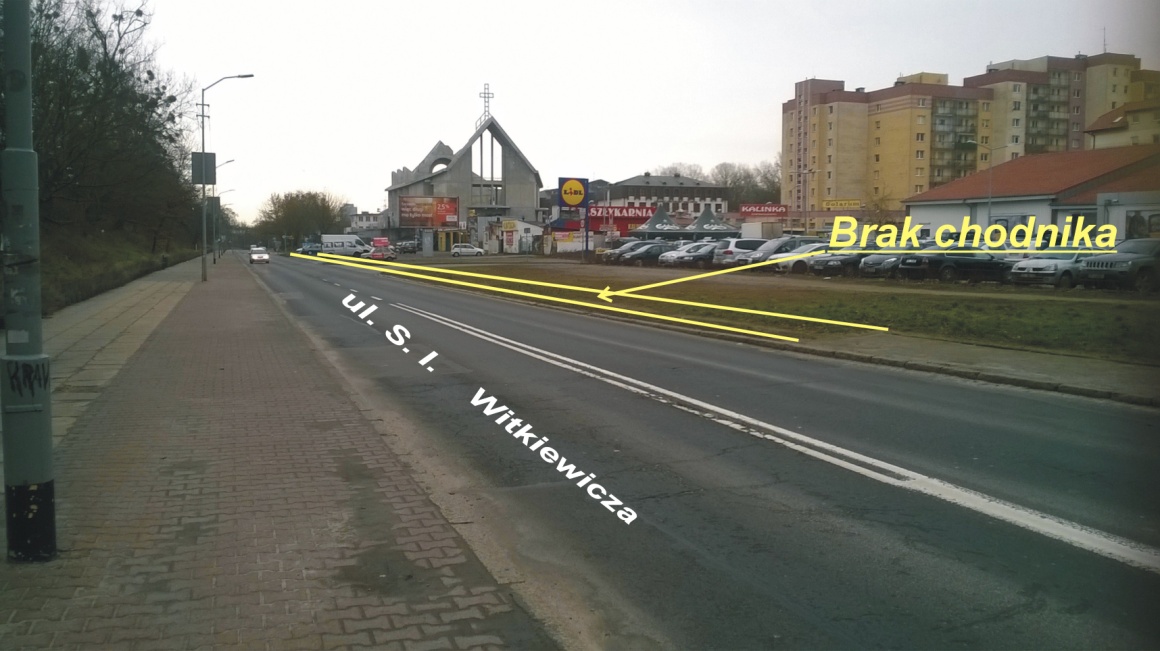 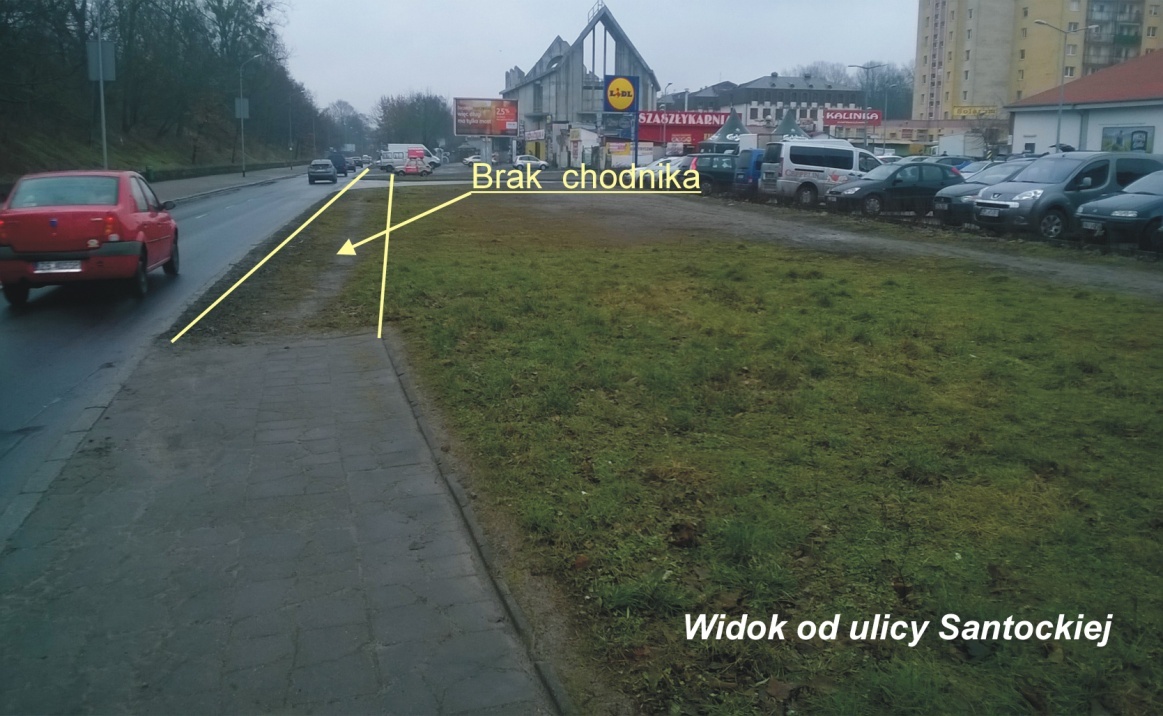 